VERBALE SCRUTINIO I QUADRIMESTRE A.S. 2019/20 Il Consiglio di Classe/Interclasse/Intersezione della ___________ si riunisce il giorno ___________________, alle ore __________, presso la sede centrale dell'Istituto, per discutere e deliberare sugli argomenti posti all’ordine del giorno: Lettura e approvazione verbale seduta precedente; Andamento didattico - disciplinare della classe: relazione del Coordinatore; Verifica lavoro svolto e proposte di lavoro per il periodo successivo; Proposte organizzazione iniziative di recupero; Scrutinio primo quadrimestre: Assegnazione voti primo quadrimestre secondo i criteri previsti nel PTOF 2019/22 – Segnalazione alunni con insufficienze gravi (voto medio uguale a: 4/10) e/o gravissime  (voto medio inferiore a 4/10) in una o più discipline – Eventuali altre segnalazioni. Varie ed eventuali. Assume la Presidenza il D.S. prof. Francesco D’Amato o il prof.______________________ nella qualità di delegato dal D.S. Funge da Segretario il docente coordinatore Prof. __________________ Il Consiglio è composto dai docenti appresso elencati: 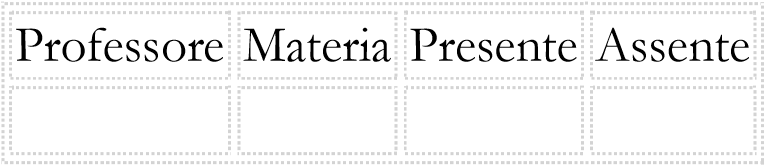 	Sono 	assenti 	i 	docenti: 	............................................................ 	sostituiti 	da ................................................. Il Presidente, dichiarata aperta e valida la seduta,  mette in discussione l’ordine del giorno come sopra esposto: Lettura e approvazione verbale seduta precedente ..................................................................................................................... Andamento didattico-disciplinare della classe - Relazione del Coordinatore Il Coordinatore riferisce:  Sui dati come sopra riportati il Consiglio rileva: ............................................................................................................................ Verifica lavoro svolto e proposte di lavoro per il periodo successivo ............................................................................................................................. Proposta organizzazione iniziative di recupero (Artt. 3 e 6 D. Lgs. n. 62/2017) Si apre la discussione qui di seguito sintetizzata: .............................................................................................................................. Scrutinio primo quadrimestre: Assegnazione voti primo quadrimestre secondo i criteri previsti nel PTOF 2019/22– Segnalazione alunni con insufficienze gravi (voto medio uguale a: 4/10) e/o gravissime (voto medio inferiore a 4/10) in una o più discipline – Eventuali altre segnalazioni. Prima di passare all’assegnazione dei voti, si apre la discussione qui di seguito sintetizzata: ......................................................................................................................................................................... Il Consiglio di Classe procede quindi all'attribuzione del voto di condotta e dei voti per ogni disciplina, che vengono riportati in allegato quale parte integrante del presente verbale.  Il Consiglio delibera quindi i seguenti interventi di sostegno/recupero per ciascuno studente: N° Studente Materia Voto Tipo recupero 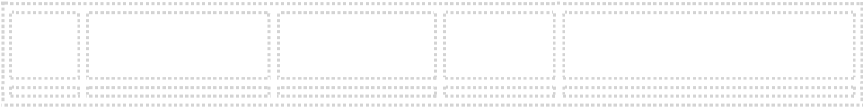 Per il recupero di detti alunni, il Consiglio delibera di adottare le seguenti strategie: ________________________________________________________________________ Il consiglio segnala anche i seguenti casi particolari: Alunni con note disciplinari Sui dati come sopra riportati il Consiglio rileva: ............................................................................................................................. Altri elementi che il Consiglio di Classe ritiene di dover segnalare: ........................................................................................................................... 6. Varie ed eventuali ........................................................................................................................ Alle ore _________ non essendovi altro su cui discutere si scioglie il Consiglio di classe. Letto, confermato e sottoscritto Si allegano: Tabellone voti/giudizi; Giudizio globale sul livello degli apprendimenti degli alunni del I ciclo. Senise, lì _______ Il Segretario                                                                                              Il Presidente 	Prof. _________________  	                                        Prof. Avv. Francesco D’Amato n. iscritti n. alunni trasferiti o assenti da diverso tempo n. alunni valutati al termine del I quadrimestre n. alunni insufficienti Cognome e nome degli alunni Docenti firmatari e contenuti delle note Provvedimenti adottati 